 (*) presentare la richiesta, a pena di decadenza, entro il 31 gennaio dell’anno successivo a quello di effettuazione del compostaggio, in qualità di intestatario/a dell’utenza TARI, relativa all’unità immobiliare sita in BEVAGNA                                                                       in Via _________________________________, contraddistinta al n.c.e.u. al F. _____ - Part.la ______                                   -  Sub _______  - Cat. ________, ubicatain zona non servita dal servizio di raccolta differenziata dei rifiuti organici domestici  (FORSU);in zona servita dal servizio di raccolta differenziata dei  rifiuti organici domestici (FORSU).Visto il Regolamento comunale  per la disciplina dell’Imposta Unica Comunale – componente T A R I, che all’art. 37 prevede la riduzione per i contribuenti che  praticano il compostaggio domestico come forma di autosmaltimento dei                 rifiuti organici e che non abbiano insoluti pregressi in termini di TARSU/TIA – TARES- TARI;consapevole che le dichiarazioni mendaci, la falsità negli atti e l’uso di atti falsi, sono puniti ai sensi del codice penale e delle leggi speciali in materia.” (art.76 L. 445/2000) DICHIARAChe nel corso dell’anno _______ ha provveduto alla raccolta differenziata della parte umida del rifiuto prodotto, mediante la tecnica del compostaggio domestico, realizzato tramite compostiera  posizionata sul terreno individuato al Foglio n.____________ map. n.________________ del N.C.T.,  di pertinenza dell’abitazione oggetto del tributo Prendo atto che in caso di verifica dell’inesistenza delle condizioni necessarie per beneficiare dell’agevolazione, la riduzione della tariffa verrà recuperata con effetto retroattivo  dalla data di presentazione della prima istanza , oltre alla applicazioni delle eventuali sanzioni previste nonché degli interessi legali.Estremi documento di identità ____________________________________ oppure copia allegata.Il sottoscritto dichiara infine:1. di essere consapevole che, nel caso di denuncia infedele o incompleta, saranno applicabili le sanzioni previste dalla normativa vigente2. di autorizzare il Comune di Bevagna per il trattamento e la comunicazione dei dati personali forniti nell’esercizio dell’attività istituzionale e nel rispettodelle norme di cui al D.Lgs. del 30/06/2003, n. 196                                                                                              IL DICHIARANTEBevagna, lì _________________________                                                                         ________________________________INFORMATIVA PRIVACYAi sensi del D.Lgs. n. 196/2003, sulla protezione dei dati personali, il Comune di Bevagna garantisce l’assoluto rispetto delle norme che garantiscono la riservatezza nella utilizzazione dei dati del contribuente nei propri archivi. I dati personali verranno trattati dal Comune di Bevagna con modalitàprevalentemente informatizzate per le finalità di liquidazione, accertamento e riscossione del Tributo. I dati in possesso del Comune di Bevagna possono essere comunicati ad altri soggetti pubblici e privati qualora ciò sia previsto da una norma di legge o di regolamento.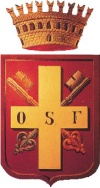 COMUNE DI BEVAGNA              Provincia di Perugia                                                                                      Tributo Comunale             sui Rifiuti (T A R I)DICHIARAZIONE ANNUALE (*)  COMPOSTAGGIO DOMESTICOCognome e Nome o Ragione socialeCognome e Nome o Ragione socialeCognome e Nome o Ragione socialeCognome e Nome o Ragione socialeCognome e Nome o Ragione socialeCognome e Nome o Ragione socialeCognome e Nome o Ragione socialeIndirizzo di Residenza o Sede LegaleIndirizzo di Residenza o Sede LegaleIndirizzo di Residenza o Sede LegaleIndirizzo di Residenza o Sede LegaleIndirizzo di Residenza o Sede LegaleE-mail -  -  -  -  - Indirizzo di recapitoIndirizzo di recapitoIndirizzo di recapitoIndirizzo di recapitoIndirizzo di recapitoRecapito telefonico -  -  -  -  - Partita IVAPartita IVALegale Rappresentante (nel caso di Società)Legale Rappresentante (nel caso di Società)Legale Rappresentante (nel caso di Società)Legale Rappresentante (nel caso di Società)Nato aIlIlIlResidente inResidente inResidente in